执行蒙特利尔议定书
 多边基金执行委员会
第八十七次会议至，蒙特利尔国家方案数据和履约前景导言目前共有147个国家被归类为第5条（A5）缔约方，其中包括大韩民国、新加坡和阿拉伯联合酋长国。已敦促这三个国家不要向多边基金申请资金用于淘汰其受控物质的消费量和生产量（如适用的话），因此无需提交其国家方案（CP）执行情况的强制性进度报告。不过，本文件的某些部分包含了这三个国家受控物质的消费量和生产量数据，以确保对消耗臭氧层物质生产量和消费量的趋势进行全球分析。 缔约方应每年在之前提交其第7条（A7）数据，且不得迟于（第XV/15号决定）。此外，A5缔约方如果可能必须在执行委员会举行该年第一次会议前八周提交国家方案数据，且不得迟于（第74/9号决定(b)(四)段）。表1总结了第5条缔约方在2013年至2020年期间提交的数据报告。所有向第八十七次会议提交供资申请的国家也提交了2020年国家方案数据，但刚果民主共和国、埃及、埃斯瓦蒂尼王国、埃塞俄比亚、加蓬、几内亚比绍、印度、科威特、利比里亚、尼加拉瓜、卢旺达、索马里、斯里兰卡和越南除外。表1.  第5条缔约方提交的第7条和国家方案数据报告（截至）* 除也门外，有 144 个第5条 国家（不包括克罗地亚，它于 2014 年成为非第 5 条国家）。** 也门除外。文件范围本文件由以下四部分组成：第一部分：	第5条国家的履约状况和前景：本节总结了许可证颁发和配额制度以及分析了最终淘汰氟氯化碳、哈龙、四氯化碳（CTC）、甲基溴（MB）和甲基氯仿（TCA）以及氟氯烃在消费行业和生产行业在2013年冻结、2015年减少10%、2020年减少35%的履约状况。它假设根据第7条或国家方案数据报告提交的最新消费量已考虑到已完成的项目的淘汰量。本节还提供了第7条或国家方案数据报告中关于氢氟碳化物的数据。第二部分：	需要遵守缔约方履约决定的第5条国家第三部分：	国家方案实施氟氯烃和氢氟碳化物的数据：关于氟氯烃，本节分析了国家方案数据报告载列的数据，包括氟氯烃生产量与消费量、氟氯烃的行业分布情况、受控物质和替代物质的价格以及与国家方案报告相关的问题。关于氢氟碳化物，本节分析了2019年国家方案数据报告载列的消费量数据。截至，2020年仅提交了91份国家方案数据报告，其中63份报告载有氢氟碳化物数据；因此，分析只进行到2019年。第四部分：	国家方案数据报告修订格式的B1部分（第84/7号决定(d)段）本文件还包括以下三份附件：附件一：	用于检疫和装运前(QPS)应用的甲基溴消费量和生产量	附件二：	氟氯烃分析	附件三：	氢氟碳化物数据（以二氧化碳当量计算）第一部分：第5条国家的履约状况和前景许可证颁发和配额制度所有第5条国家均已根据《蒙特利尔议定书》第4B条建立了许可证颁发制度，并已确认国内已实施能够确保国家遵守《蒙特利尔议定书》氟氯烃淘汰时间表的制度。在批准《基加利修正案》的82个国家中，有43个国家（27个低消费量国家和16个非低消费量国家国家）建立了氢氟碳化物许可证颁发制度。生产量和消费量所有第5条国家的氟氯化碳、哈龙、四氯化碳的生产量和消费量已于完全淘汰，但计量吸入器的氟氯化碳消费量和实验室和分析用途的四氯化碳消费量除外。甲基溴和甲基氯仿的生产量和消费量已于完全淘汰，但缔约方批准的甲基溴有关键用途的国家除外。因此，附件C第一类物质（氟氯烃）和附件F（已批准《基加利修正案》的第5条国家）是在受到《蒙特利尔议定书》管制的物质中仍然允许消费和生产的唯一物质。化工生产行业甲基溴在一个第5条国家（中国）生产。一项甲基溴生产关闭淘汰计划获得批准，其中规定该国的生产量应低于《蒙特利尔议定书》允许的水平。2019年，甲基溴的生产量为零ODP吨。有七个第5条国家生产氟氯烃。生产的三种主要氟氯烃（即HCFC-22、HCFC141b、HCFC142b）的数量见表2。用于受控用途的最新合计产量比合计生产基准量低30.4%。 表2.  三种主要氟氯烃用于受控用途的生产量（第7条，ODP 吨）* 氟氯烃生产基准量为 29,122 ODP 吨，包括中国生产的所有氟氯烃，主要是HCFC 22、HCFC 141b和HCFC 142b，其次是HCFC-123和HCFC-124。批准了一个国家（中国）的一项氟氯烃生产淘汰管理计划（HPPMP）。一个第5条国家报告了它的2019年氟氯烃生产量高于2015年《蒙特利尔议定书》的履约目标（朝鲜民主主义人民共和国）；因此，该国没有达到遵守减少10%的目标。对该国氟氯烃化工生产行业的供资未获批准。消费行业氟氯化碳、哈龙、四氯化碳、甲基溴和甲基氯仿所有第5条国家都报告了2019年或2020年氟氯化碳、哈龙和甲基氯仿的零消费量。只有两个第5条国家报告了2019年或2020年用于实验室和分析用途的四氯化碳消费量（中国（156.70 ODP吨）和墨西哥（0.1 ODP吨））。尽管消费量高于2010年《蒙特利尔议定书》的履约目标，但缔约方已将全球实验室和分析用途的豁免期限延长至（第XXVI/5号决定）。 如表3所示，只有两个第5条国家报告了2019年的甲基溴消费量。尽管它们的消费量高于2015年《蒙特利尔议定书》的履约目标，但缔约方批准了这些国家在关键用途上的甲基溴消费量。 表3.  第5条国家报告的甲基溴消费量（ODP吨）* 根据第XXX/9号决定，2019年允许消费量为24.79 ODP吨。** 根据第XXX/9号决定，2019年允许消费量为24.60 ODP吨。如本文件附件一所示，39个第5条国家报告了甲基溴的消费量，2个第5条国家在第7条数据中报告了用于检疫和装运前（QPS）应用的甲基溴生产。这些国家的消费量不符合供资的资格。氟氯烃消费量如表4所示，共有147个第5条国家制定了氟氯烃履约基准量，最新的消费总量为22,255.7 ODP吨（352,039.7公吨）。三种主要氟氯烃是：HCFC-22（占ODP吨计总消费量70.6%）、HCFC-141b（25.7%）和HCFC-142b（3.5%）。 表4.  按氟氯烃类别分列的氟氯烃基准消费量和最新消费量（第7条数据）* 包括大韩民国（1,310.5 ODP 吨）、新加坡（58.0 ODP 吨）和阿拉伯联合酋长国（475.3 ODP 吨）。只有一个第5条国家报告的2019年氟氯烃消费量超过2015年《蒙特利尔议定书》的履约目标（朝鲜民主主义人民共和国）。这个国家没有遵守削减10%的目标。工发组织在第八十五次会议上提交了关于朝鲜民主主义人民共和国第一阶段氟氯烃淘汰管理计划的执行进度报告。氟氯烃淘汰管理计划所有145个国家都获得了编制淘汰氟氯烃项目提案的财政援助。在这种情况下，执行委员会批准了145个国家的第一阶段氟氯烃淘汰管理计划、73个国家的第二阶段氟氯烃淘汰管理计划和3个国家的第三阶段氟氯烃淘汰管理计划，总价值为11.2亿美元（原则上批准），其中8.9996亿美元已分发给用于履行《蒙特利尔议定书》的管制措施的费用如下：一个非低消费量国家（卡塔尔）处理了截至2015年的履约问题。该国已在第八十七次会议提交了第二阶段的申请；它符合《蒙特利尔议定书》的规定；63个国家（37个低消费量国家和26个非低消费量国家）解决了到2020年的履约问题；27个国家解决到2025年的履约问题；和50个国家（不丹、博茨瓦纳、文莱达鲁萨兰国、柬埔寨、库克群岛、哥斯达黎加、古巴、多米尼加共和国、克罗地亚、厄瓜多尔、埃斯瓦蒂尼王国、冈比亚、危地马拉、圭亚那、洪都拉斯、牙买加、肯尼亚、基里巴斯、吉尔吉斯斯坦、老挝人民民主共和国、马拉维、马尔代夫、马绍尔群岛、毛里求斯、密克罗尼西亚联邦、蒙古、黑山、纳米比亚、瑙鲁、尼泊尔、尼加拉瓜、纽埃、帕劳、巴拿马、巴布亚新几内亚、卢旺达、圣文森特和格林纳丁斯、萨摩亚、塞舌尔、所罗门群岛、斯里兰卡、汤加、特立尼达和多巴哥、土耳其、图瓦卢、乌干达、乌拉圭、瓦努阿图、赞比亚和津巴布韦），在2020年至2035年之间完全淘汰氟氯烃。本文件附件二载有对最新报告的氟氯烃消费数据和已批准的氟氯烃淘汰管理计划规定的控制措施的分析。 剩余的氟氯烃消费量实施已批准的氟氯烃淘汰管理计划的第一、第二和第三阶段将导致淘汰氟氯烃消费量起点削减总量的71%和进口的预混多元醇中HCFC-141b消费量的86%。表5显示了正在接受基金援助的第5条国家按氟氯烃类型划分的剩余氟氯烃消费总量。。表5.  按氟氯烃类别开列的剩余氟氯烃消费量（ODP 吨）** 截至第八十六次会议的闭会期间的批准程序。** 进口的预混多元醇中所含的HCFC-141b。 氢氟碳化物消费量在147个第5条国家中，99个国家报告了2018年、2019年或2020年的氢氟碳化物数据。99个国家中，有73个国家批准了《基加利修正案》。本文件附件三载有这99个国家最新报告的氢氟碳化物消费量数据（以二氧化碳当量计算）的信息。 第二部分：需要遵守履约决定的第5条国家在其第三十二次会议上，蒙特利尔议定书缔约方发现一个第5条国家（朝鲜民主主义人民共和国）未遵守其根据《蒙特利尔议定书》承担的义务。第三部分:关于执行氟氯烃和氢氟碳化物国家方案的数据氟氯烃数据氟氯烃生产量与消费量的比较如表6所示，自2011年以来，第5条国家生产的三种主要氟氯烃的报告消费量高于2011年除HCFC-142b之外的消费量。表6.  三种主要氟氯烃的生产量与消费量的比较（ODP吨）氟氯烃消费量的行业分布情况表7载列了2011年至2019年期间氟氯烃消费总量的行业分布情况，其中国家分组如下：中国，最大的氟氯烃消费国（和生产国）；14个最大的消费国（不包括中国）；所有其他国家。2019年，消费氟氯烃最多的三个行业（以ODP吨计算）是制冷维修行业（占总量的35.3%）、泡沫塑料行业（占总量的33.8%）和制冷制造行业（27.9%）。在泡沫塑料行业和制冷制造行业淘汰氟氯烴的工作取得进展时，制冷维修行业淘汰氟氯烃的工作变得更为重要。 表7.  按国家集团开列的氟氯烃消费量的行业分布情况（ODP 吨）*阿根廷、巴西、埃及、印度、印度尼西亚、伊朗伊斯兰共和国、科威特、马来西亚、墨西哥、尼日利亚、沙特阿拉伯、南非、泰国和土耳其。表8载列第5条国家消费的三种主要氟氯烃的行业分布情况。分析显示这些物质的总消费量持续减少。表8.  第5条国家消费的主要氟氯烃的行业分布情况（ODP 吨）*     用作为助发泡剂。**   作为制冷设备隔温之用。*** 用于生产挤塑聚苯乙烯泡沫塑料。 **** 2016 年和 2017 年的急剧减少是由于一个国家（中国）消费量的减少。氢氟碳化物数据在第八十四次会议上，执行委员会除其他外，批准了修订后的国家方案数据报告格式，以包括附件F（氢氟碳化物）物质，并指出修订后的格式将从2020年开始用于2019年国家方案数据报告，试用期从2020年至2022年。根据修订后的国家方案数据报告格式，提交给第八十六次会议的关于国家方案数据和履约前景的文件是对第5条缔约方在其国家方案数据或第7条数据报告载列的氢氟碳化物数据进行首次分析。它包括分析所有报告的以公吨(mt)和CO2当量计算的氢氟碳化物的行业分布状况。它还载有对第5条缔约方根据第79/43号决定进行的消耗臭氧层物质替代品调查报告的氢氟碳化物消费量趋势的分析。注意到只有63个第5条缔约方在其国家方案报告数据下报告了2020年氢氟碳化物消费量，本文件载列了对2019年报告的氢氟碳化物消费量的最新分析。在截至2021年5月11日提交2019年国家方案数据的143个国家中，82国家批准了《基加利修正案》。在82个国家中，只有68个国家在其2019年国家方案报告中按时提交了氢氟碳化物数据，以便进行这项分析。此外，有18个尚未批准《基加利修正案》的国家在其2019年国家方案报告中提供了氢氟碳化物数据。 表9载有已提交2019年国家方案数据（公吨）的86个国家的氢氟碳化物消费总量的行业分布状况。在这86个国家中，55个国家是低消费量国家，占2019年氢氟碳化物消费总量的14.7%和占所有低消费量国家氟氯烃基准总量的69.3%，31个国家是非低消费量国家，占2019年氢氟碳化物总消费量的85.3%和占所有非低消费量国家氟氯烃基准总量的14.3%。2019年，氢氟碳化物消费量最大的五个行业（以公吨计算）是制冷维修（占总量的58.7%）、制冷制造——空调（AC）（17.7%）、制冷制造——其他（5.9%）、消防（4.9%）和气雾剂（3.3%）。 表9.  2019年氢氟碳化物消费量的行业分布情况（公吨）* 行业细目栏加起来可能不等于共计的数额，因为有些国家只报告了总数而没有报告行业细目。表10载列了按二氧化碳当量计算的氢氟碳化物总消费量的行业分布状况。R-404A、HFC-125、HFC-134a、HFC-227ea和R-410A占二氧化碳当量计算的总消费量的84.2%；制冷和空调维修、制冷设备制造——空调和消防分别占总消费量的60.1%、16.8%和7.8%。表10.  2019年氢氟碳化物消费量的行业分布情况（二氧化碳当量千吨计算）* 如果无法提供制造业消费量的细目，则这项信息在“共计”栏中提供。** HFC-23用作纯物质，而在R-508B混合物中，HFC-23是其中的一个组成部分。*** 行业细目栏加起来可能不等于共计的数额，因为有些国家只报告了总数而没有报告行业细目。2019年，包括混合物在内，消费量最大的氢氟碳化物是低消费量国家使用的HFC-134a（31.5%）、R-410A（20.6%）、R-404A（16.6%）、R-407C（14.2%）和R-407A（11.7%）以及非低消费量国家使用的HFC-134a（占总数的39.7%）、R-410A（24.1%）、R-404A（7.4%）和HFC-227ea（5.7%）。 此外，10个国家（4个低消费量国家和6个非低消费量国家）报告共有7.94公吨HFC-23用于制冷空调维修行业，包括智利、哥斯达黎加、厄瓜多尔、毛里求斯、墨西哥、尼加拉瓜、巴基斯坦、秘鲁、塞舌尔和越南。根据《基加利修正案》，只有两个国家（朝鲜民主主义人民共和国和墨西哥）有义务报告2019年HFC-23生产量和生成量的数据，并且它们没有在2019年国家方案报告中报告这些数据。不过，墨西哥报告了2019年一处设施的HFC-23排放量达111.89公吨。氟氯烃、氢氟碳化物和代用品的价格表11总结了第5条国家自2011年以来报告的氟氯烃、氢氟碳化物和替代品的平均价格。平均价格主要都由经销商和供应商提供，其中可能包括了税金和运费。不过，项目提案中的价格数据是离岸价（FOB），通常都由进口商提供。 表11.  氟氯烃、氢氟碳化物及其替代品的平均价格*  所有零项均未列入。** 2019年报告了价格的第5条国家数目。与国家方案数据报告有关的问题及时提交国家方案数据报告如表12所示，秘书处在审查国家方案数据报告的及时提交情况时注意到2020年比2019年有进展。虽然与2019年相比，每月提交率略有下降，但这可归因于新格式的启用和冠状病毒病大流行的缘故。秘书处注意到环境署在跟进提交未完成的国家方案数据报告方面所做的努力，并定期向秘书处通报进展情况，包括仍有未完成的国家方案数据报告的也门。 表12.  每月提交国家方案数据报告的情况（截至2021年5月11日）(*) 数目：提交报告的第5条国家数目。 (%)：累计报告提交率。 执行委员会不妨请秘书处就其2014年至2019年未完成的国家方案数据报告致函也门政府，敦促其尽快提交这些报告，因为延后提交报告会影响秘书处编制关于消耗臭氧层物质消费量和生产量的综合数据。 国家方案数据报告的数据与依照第7条提交的数据的差异如表13所示，对第7条和国家方案报告提交的2020年进口数据的审查显示可能存在一些数据差异。秘书处与相关执行机构讨论了可能存在的差异；在所有情况下，这些差异都得到了澄清或解决。表13.  2020年第7条报告和国家方案报告内消费量数据的差异（ODP吨）** 进口预混多元醇中所含的HCFC-141b。 第四部分：国家方案数据报告修订格式的B1部分（第84/7号决定(d)段）在第八十四次会议上，执行委员会在批准更新后的国家方案数据报告修订格式时，请秘书处修订B1部分，其中涉及关于制造载于UNEP/OzL.Pro/ExCom/84/9/Rev.1号文件附件三中的附件F物质的混合物的数据报告，供第八十五次会议审议（第84/7号决定(d)段）。根据第84/7号决定(d)段的规定，秘书处与双边和执行机构讨论和磋商后，修改了B1部分，以便利报告关于氢氟碳化物混合物的信息，并将其提交给执行委员会第八十六次会议，供其审议。在延长的闭会期间批准程序期间，对于追踪氢氟碳化物和氢氟碳化物混合物的流量和不同来源的困难以及复杂的计算会导致数据报告错误和不一致的问题和应在面对面会议讨论格式的问题提出了看法。嗣后，执行委员会将UNEP/OzL.Pro/ExCom/86/8号文件附件四所载的国家方案数据报告B1部分更新后的修订格式草案延后到执行委员会面对面的会议审议。建议谨请执行委员会：注意到UNEP/OzL.Pro/ExCom/87/6号文件所载有关国家方案数据和履约前景的信息，其中包括： 91个国家提交了2020年国家方案数据；截至2021年5月11日，也门没有提交2014年至2019年的国家方案数据；和请秘书处致函也门政府，告知尚缺2014年、2015年、2016年、2017年、2018年和2019年的国家方案数据报告，敦促也门尽快提交这些报告。Annex IMB CONSUMPTION AND PRODUCTION FOR QPS APPLICATIONS Annex IIHCFC ANALYSIS*(*) Excluding the Republic of Korea, Singapore, and the United Arab Emirates which do not request assistance from the Multilateral Fund for their phase-out of controlled substances. They are included in the table above.(**) The Democratic People's Republic of Korea’s latest consumption is above the consumption set in the plan of action in decision XXVI/15.(***) Libya’s latest consumption is below the consumption set in the plan of action in decision XXVII/11.Annex IIIHFC DATA IN Metric tonnes - CO2-EQUIVALENT  *As of 5 May 2021.联  合  国联  合  国EP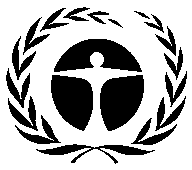 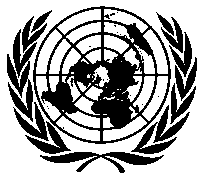 联 合 国环 境 规 划 署Distr.GENERALUNEP/OzL.Pro/ExCom/87/63 June 2021CHINESEORIGINAL: ENGLISH数据20132014201520162017201820192020第7条14714714714714714714649国家方案145143*143**143**143**143**143**91缔约方201220132014201520162017201820192020基准量HCFC-22阿根廷230.5107.3125.7134.595.8100.365.688.3224.6中国20,050.115,866.916,497.013,391.014,086.313,445.713,636.413,598.229,122.0*朝鲜民主主义人民共和国28.731.828.927.424.824.824.827.027.6印度1,565.41,352.11,465.71,727.61,665.51,789.51,908.01,933.12,399.5墨西哥298.3317.1223.5160.9166.8190.1183.8134.820.2697.0大韩民国306.7357.6364.7348.9240.3305.6289.9271.5395.1委内瑞拉玻利瓦尔共和国160.3121.286.137.214.315.01.90.0123.1HCFC-22共计22,639.918,153.918,791.715,827.616,293.815,871.016,110.316,052.920.232,988.9HCFC-141b中国12,884.49,583.69,560.27,246.57,278.27,076.86,321.16,101.6*HCFC-142b中国1,440.41,102.01,076.81,224.31,110.51,115.5756.3816.0*共计36,964.728,839.629,428.624,298.324,682.524,063.323,187.822,970.420.232,988.9国家资料来源最新消费年份基准量最新消费量阿根廷*第7条2019411.324.7南非**第7条2019602.724.6氟氯烃基准量基准量消费量*消费量*占总数的百分比氟氯烃公吨ODP吨公吨ODP吨ODP吨HCFC-1232,337.046.71,921.538.40.2HCFC-1241,270.728.0437.59.60.0HCFC-141b107,871.611,865.951,925.35,711.825.7HCFC-142b33,195.52,157.711,944.7776.43.5HCFC-22394,654.721,706.0285,745.015,716.070.6HCFC-22530.42.138.82.70.0HCFC-225ca70.01.812.20.30.0HCFC-225cb20.90.714.60.50.0共计539,450.835,808.9352,039.722,255.7100.0氟氯烃基准量起点已批准剩余消费量核准消费量的%HCFC-12331.9030.258.9121.0429.5HCFC-12426.4226.102.2223.888.5HCFC-1410.940.940.940.00100.0HCFC-141b10,668.2410,676.3610,473.88202.4898.1HCFC-142b2,000.802,016.901,376.68640.2268.3HCFC-210.740.740.740.00100.0HCFC-2220,424.6519,851.5111,385.788,282.7357.4HCFC-2252.822.821.131.6940.1HCFC-225ca0.420.420.000.420.0HCFC-225cb0.680.680.000.680.0共计33,157.6132,606.7223,250.289,173.1471.3HCFC-141b 多元醇**0.00657.20561.9791.9985.5氟氯烃201120122013201420152016201720182019生产量生产量生产量生产量生产量生产量生产量生产量生产量生产量HCFC-2221,665.723,552.418,769.020,266.416,782.616,191.215,725.916,061.315,959.3HCFC-141b12,311.512,884.49,583.69,560.27,246.57,278.27,076.86,321.16,101.6HCFC-142b1,759.81,440.41,102.01,076.81,224.31,110.51,115.5756.3816.0消费量消费量消费量消费量消费量消费量消费量消费量消费量消费量HCFC-2219,847.622,581.717,817.017,486.615,191.415,406.615,092.315,103.014,850.3HCFC-141b11,978.211,735.98,981.38,752.96,771.46,383.76,311.05,724.85,531.1HCFC-142b1,827.91,439.41,014.5770.0889.8725.4773.5429.2486.1生产量-消费量生产量-消费量生产量-消费量生产量-消费量生产量-消费量生产量-消费量生产量-消费量生产量-消费量生产量-消费量生产量-消费量HCFC-221,818.1970.7952.02,779.81,591.2784.6633.6958.31,109.0HCFC-141b333.31,148.5602.3807.3475.1894.5765.8596.3570.5HCFC-142b(68.1)1.087.5306.8334.5385.1342.0327.1329.9行业20112012201320142015201620172018 2019中国中国中国中国中国中国中国中国中国中国气雾剂70.595.4137.8186.2180.4189.4154.0163.7泡沫塑料9,576.09,031.07,473.97,404.05,522.75,872.86,220.85,679.45,669.2灭火制冷设备制造6,740.36,586.76,014.35,602.04,951.75,107.15,106.24,856.94,746.9制冷维修3,827.04,857.83,103.83,161.72,412.02,638.32,881.43,316.83,258.3溶剂514.1524.1466.0484.8418.5413.4397.0375.1385.0中国的合计消费量20,727.821,094.917,195.816,838.713,485.314,221.114,605.414,382.314,223.214个最大第5条消费国*　14个最大第5条消费国*　14个最大第5条消费国*　14个最大第5条消费国*　14个最大第5条消费国*　14个最大第5条消费国*　14个最大第5条消费国*　14个最大第5条消费国*　14个最大第5条消费国*　气雾剂82.875.0123.8119.587.342.45.526.97.8泡沫塑料3,517.33,867.42,645.62,342.32,077.01,572.71,501.91,275.51,058.7灭火9.86.05.44.04.04.24.92.32.9制冷设备制造2,674.23,142.92,233.72,111.71,862.61,473.81,291.61,238.61,010.0制冷维修3,246.74,213.63,029.33,142.83,148.63,262.92,805.02,615.42,835.3溶剂80.076.343.338.537.129.653.947.562.714个最大消费国的总消费量　9,610.811,381.38,081.17,758.97,216.76,385.65,662.85,206.34,977.3129个剩余第5条国家　129个剩余第5条国家　129个剩余第5条国家　129个剩余第5条国家　129个剩余第5条国家　129个剩余第5条国家　129个剩余第5条国家　129个剩余第5条国家　129个剩余第5条国家　129个剩余第5条国家　气雾剂0.10.20.70.40.30.10.5泡沫塑料1,061.51,258.8963.2903.8859.0818.6722.4488.4463.1灭火9.413.38.611.214.011.17.73.24.4制冷设备制造703.8400.7314.3289.4248.3235.6216.7174.7179.6制冷维修2,178.12,372.21,995.81,910.01,761.81,603.51,516.31,464.41,405.5Solvent38.034.15.23.54.95.13.13.23.3129个剩余第5条国家总消费量　3,990.84,079.33,287.73,118.22,888.42,674.02,466.72,133.92,055.8所有第5条国家所有第5条国家所有第5条国家所有第5条国家所有第5条国家所有第5条国家所有第5条国家所有第5条国家所有第5条国家所有第5条国家气雾剂153.4170.5262.2306.1268.0232.06.0180.9171.5泡沫塑料14,154.814,157.211,082.610,650.18,458.88,264.18,445.07,443.37,191.0灭火19.119.414.115.218.015.212.65.67.3制冷设备制造10,118.310,130.38,562.28,003.07,062.76,816.56,614.66,270.25,936.5制冷维修9,251.811,443.68,128.98,214.67,322.57,504.77,202.77,396.77,499.1溶剂632.0634.5514.5526.9460.4448.2454.0425.8450.9所有第5条国家总消费量34,329.436,555.528,564.627,715.923,590.423,280.822,734.921,722.521,256.3中国占总量的%60.457.760.260.857.261.164.266.266.914个最大第5条消费国占总量的%　28.031.128.328.030.627.424.924.023.4129个剩余第5条国家占总量的%　11.611.211.511.312.211.510.99.89.7行业201120122013201420152016201720182019HCFC-22 HCFC-22 HCFC-22 HCFC-22 HCFC-22 HCFC-22 HCFC-22 HCFC-22 HCFC-22 HCFC-22 气雾剂103.9124.9116.4150.0134.2132.00.3****102.391.1泡沫塑料*1,725.72,079.21,805.61,749.51,177.31,518.51,687.21,682.31,616.4灭火6.20.1制冷设备制造9,270.79,474.98,012.77,531.66,746.96,590.06,329.55,995.15,759.7制冷维修8,711.810,873.67,882.38,055.17,132.47,165.67,074.97,323.07,382.7溶剂29.329.00.30.70.60.40.40.4HCFC-22总消费量19,847.622,581.717,817.017,486.615,191.415,406.615,092.315,103.014,850.3HCFC-141b HCFC-141b HCFC-141b HCFC-141b HCFC-141b HCFC-141b HCFC-141b HCFC-141b HCFC-141b HCFC-141b 气雾剂49.445.4145.8156.0132.099.95.7****78.780.4泡沫塑料10,412.310,355.07,712.97,554.85,828.15,522.95,547.54,943.44,814.0灭火6.09.36.77.69.35.26.31.83.0制冷设备制造**814.7629.6529.6447.9294.2204.8264.9255.8159.7制冷维修98.796.475.765.553.6107.635.925.226.9溶剂597.1600.2510.6521.0454.4443.3450.8420.0447.1HCFC-141b总消费量11,978.211,735.98,981.38,752.96,771.46,383.76,311.05,724.85,531.1HCFC-142b HCFC-142b HCFC-142b HCFC-142b HCFC-142b HCFC-142b HCFC-142b HCFC-142b HCFC-142b HCFC-142b 气雾剂0.10.20.00.01.80.00.00.00.0泡沫塑料***1,401.7990.2863.7697.0773.8608.3701.0398.5412.3灭火制冷设备制造11.17.86.58.07.26.96.15.95.9制冷维修414.7441.3144.464.9106.9110.166.524.967.9溶剂0.3HCFC-142b总消费量1,827.91,439.41,014.5770.0889.8725.4773.5429.2486.1其他氟氯烃675.7798.5751.7706.4737.8765.0558.0465.5388.9共计34,329.436,555.528,564.627,715.923,590.423,280.822,734.921,722.521,256.3氢氟碳化物气雾剂泡沫塑料消防制冷设备制造制冷设备制造制冷设备制造制冷维修溶剂其他共计*氢氟碳化物气雾剂泡沫塑料消防其他空调共计*制冷维修溶剂其他共计*HFC-1250.346.21,243.81.03,104.93.24,826.0HFC-1341,031.31,031.3HFC-134a1,576.55.73,056.97,362.2843.433,240.0137.0610.450,263.2HFC-143a469.2474.4HFC-1523.90.13.9HFC-152a2,714.537.9173.616.92,943.3HFC-227ea14.86,219.312.344.16,298.5HFC-23 (使用)0.23.00.37.9HFC-236fa4.70.14.8HFC-245fa197.42,864.62.73,064.8HFC-321,104.72,639.90.65,095.2HFC-365mfc203.1115.2318.3HFC-411.81.8HFC-43-10mee3.82.15.8R-404A 1,658.72.9155.49,086.1208.111,429.2R-407A4,551.53.64,555.1R-407C 162.523.86,009.352.76,398.9R-407F16.216.2R-410A 5.013,172.4289.714,840.265.0231.230,737.2R-413A 0.819.119.9R-417A 12.455.32.372.2R-422A 0.22.83.1R-422D 10.724.935.6R-425A 0.10.1R-427A 3.93.9R-437A 53.353.3R-438A 66.81.468.2R-442A 0.80.8R-448A 35.81.10.137.1R-449A 27.73.90.632.2R-452A 0.20.60.8R-453A 1.81.8R-507A 21.6185.91,015.9585.31,828.5R-508B 18.10.018.2R-513A 10.410.4进口的预混多元醇中的HFC-245fa102.4102.4进口的预混多元醇中的HFC-365mfc70.92.173.0HFC-365mfc/HFC-227ea559.719.2578.9进口的预混多元醇中的HFC-365/2272.52.5其他氢氟碳化物92.10.492.5共计4,291.31,194.56,380.77,670.323,048.41,525.876,558.7206.11,785.6130,511.3低消费量国家96.599.93.1136.89.117.818,803.217.519,183.9非低消费量国家4,194.81,094.56,377.67,533.523,039.41,507.957,755.4206.11,768.0111,327.4氢氟碳化物气雾剂泡沫塑料消防制冷设备制造制冷设备制造制冷设备制造制冷维修溶剂其他共计***氢氟碳化物气雾剂泡沫塑料消防其他空调共计*制冷维修溶剂其他共计***HFC-1251.0161.54,353.43.610,867.111.316,891.1HFC-1341,134.41,134.4HFC-134a2,254.48.24,371.310,528.01,206.147,533.2195.9872.871,876.4HFC-143a2,097.52,120.8HFC-1520.20.2HFC-152a336.64.721.52.1365.0HFC-227ea47.720,026.339.7141.920,281.3HFC-23 (使用) **3.444.34.7117.5HFC-236fa45.71.347.0HFC-245fa203.42,950.62.83,156.7HFC-32745.61,782.00.43,439.3HFC-365mfc161.291.5252.7HFC-410.20.2HFC-43-10mee6.23.49.6R-404A6,505.311.2609.635,635.8816.344,825.5R-407A 9,589.97.79,597.6R-407C 288.242.210,660.593.511,351.6R-407F29.529.5R-410A 10.427,503.9604.930,986.3135.7482.864,179.4R-413A 1.739.20.040.9R-417A 29.2129.75.4169.4R-422A0.79.09.6R-422D29.168.097.1R-425A 0.20.2R-427A 8.48.4R-437A96.296.2R-438A 151.43.1154.5R-442A 1.51.5R-448A49.71.60.251.4R-449A 39.05.60.845.4R-452A 0.51.21.7R-453A 3.13.1R-507A 86.2740.84,048.52,332.27,286.6R-508B 242.00.3243.4R-513A6.56.5进口的预混多元醇中的HFC-245fa105.5105.5进口的预混多元醇中的HFC-365mfc56.31.758.0HFC-365mfc/ HFC-227ea518.1518.1进口的预混多元醇中的HFC-365/2272.42.4其他氢氟碳化物293.4293.4共计2,592.01,107.520,279.314,012.543,430.43,272.9155,572.7337.84,784.3258,869.2物质平均价格(美元/公斤)平均价格(美元/公斤)平均价格(美元/公斤)平均价格(美元/公斤)平均价格(美元/公斤)平均价格(美元/公斤)平均价格(美元/公斤)平均价格(美元/公斤)平均价格(美元/公斤)平均价格(美元/公斤)范围(美元/公斤)范围(美元/公斤)国家
 (2019年)**物质201120122013201420152016201720182019HCFC-229.2810.069.2410.0810.079.2510.1810.249.641.80 (多米尼加共和国)到38.50 (乍得)1.80 (多米尼加共和国)到38.50 (乍得)121121HCFC-141b6.736.736.657.777.0810.009.4010.998.232.31 (巴西)到32.08 (伯利兹)2.31 (巴西)到32.08 (伯利兹)2626R-600a20.9720.4920.2018.0215.2315.9815.8016.0316.721.43 (中国)到91.58 (圭亚那)1.43 (中国)到91.58 (圭亚那)8484R-29022.2315.6014.3821.2619.0816.1316.4815.9221.800.71 (古巴)到119.62 (安提瓜和巴布达)0.71 (古巴)到119.62 (安提瓜和巴布达)5454HFC-134a16.6414.9613.6513.3014.2612.8313.9412.3512.312.40 (阿曼)到46.00 (佛得角和乍得)2.40 (阿曼)到46.00 (佛得角和乍得)109109R-404A20.6818.7115.4115.1115.4215.3215.9714.7713.762.79 (阿曼)到47.50 (乍得)2.79 (阿曼)到47.50 (乍得)113113R-407C21.3619.0416.0615.1913.9712.7113.9413.7113.022.65 (阿曼)到46.50 (乍得)2.65 (阿曼)到46.50 (乍得)8080R-410A21.7019.9116.0515.2814.6116.4415.4714.7814.502.07 (中国)到115.59 (圣多美和普林西比)2.07 (中国)到115.59 (圣多美和普林西比)112112R-507A20.7815.8413.5912.2111.6511.7613.3313.0712.993.70 (巴拉圭)到45.00 (土库曼斯坦)3.70 (巴拉圭)到45.00 (土库曼斯坦)5454月份2013201320142014201520152016201620172017201820182019201920202020月份数目*(%)*数目*(%)*数目*(%)*数目*(%)*数目*(%)*数目*(%)*数目*(%)*数目*(%)*1月10.6932.082月10.6921.3954.1796.2512.7874.8610.6921.393月32.761511.813327.08912.5088.331414.5896.94119.034月3828.974845.142745.834946.536050.006459.036350.695043.755月3553.102461.812261.112664.583977.083079.862970.832863.196月1160.691874.311470.831071.531587.50482.64473.617月664.83980.56876.39776.39389.58284.03879.178月668.97382.64579.86277.78794.44386.11582.649月2284.14787.50885.421990.97497.22690.281089.5810月1292.41993.75890.97795.83197.921097.22290.9711月293.79191.67297.22198.61197.92393.0612月295.14198.61898.6112月之后9100.00699.311199.31399.31199.31199.31199.31共计14514314314314314314391未提交011111153国家消耗臭氧层物质执行体制强化项目的机构第7条数据国家方案数据差额HCFC-141b多元醇*说明多米尼加共和国氟氯烃环境署29.029.30.40.0国家方案数据列入了0.4 ODP吨销毁的氟氯烃，而第7条数据没有列入。 多米尼加共和国氟氯化碳环境署-6.00.06.0第7条报告销毁的数据未列入国家方案报告的数据。巴拉圭氟氯烃环境署11.410.9-0.50.3国家方案的数据正确。第7条数据需要订正。突尼斯氟氯烃工发组织23.323.2-0.020.0国家方案的数据正确。第7条数据需要订正。CountryYear of latest consumptionLatest consumption (ODP tonnes)ConsumptionArgentina201923.60Bahrain20194.50Barbados20190.10Brazil202060.50Chile201969.90China2019522.70Costa Rica201920.80Egypt202091.20El Salvador2019115.70Ethiopia20197.10Fiji201910.70Guatemala20196.00Honduras202015.90India20191,067.10Indonesia201981.50Iran (Islamic Republic of)201913.20Jamaica20202.50Jordan20194.80Malaysia2019102.30Mexico2020143.60Morocco20206.10Myanmar201915.00Nicaragua201917.80Nigeria20192.70Pakistan2020134.40Peru20203.40Philippines (the)201920.60Republic of Korea (the)2019269.00Saudi Arabia20196.00Singapore201925.30South Africa201947.50Sri Lanka201916.30Suriname20193.20Thailand201993.70Turkey201921.00United Arab Emirates (the)201925.80Uruguay201912.90Vanuatu20190.40Viet Nam2019549.30Total consumption3,634.10ProductionChina2019663.80India20192,119.50Total production2,783.30CountrySourceYear of latest consumptionBaseline (ODP tonnes)Latest consumption (ODP tonnes)% over freeze% over 10% reduction% over 35% reductionControl addressed by HPMPsAfghanistanCP202023.66.10.00.0035% by 2020 and 67.5% by 2025AlbaniaCP20206.03.10.00.0035% by 2020 and 67.5% by 2025AlgeriaA7202062.139.30.00.0020% by 2017AngolaCP202016.09.20.00.0010% by 2015 and 67.5% by 2025Antigua and BarbudaCP20200.30.00.00.00HPMP cancelledArgentinaA72019400.7150.70.00.0017.5% by 2017 and 50% by 2022ArmeniaA720197.02.20.00.0010% by 2015 and 66.6% by 2020Bahamas (the)A720204.82.60.00.0035% by 2020BahrainA7201951.937.00.00.01035% by 2020BangladeshA7201972.648.80.00.0330% by 2018 and 67.5% by 2025BarbadosA720193.71.70.00.0035% by 2020BelizeA720202.81.40.00.0035% by 2020BeninA7202023.813.50.00.0035% by 2020BhutanA720190.30.10.00.00100% by 2025Bolivia (Plurinational State of)CP20206.12.00.00.0035% by 2020Bosnia and HerzegovinaCP20204.71.40.00.0035% by 2020BotswanaA7201911.06.90.00.0035% by 2020 and 100% by 2030BrazilA720201,327.3452.80.00.0010% by 2015, 35% by 2020 and 45% by 2021Brunei DarussalamCP20206.13.70.00.0035% by 2020 and 100% by 2030Burkina FasoCP202028.96.30.00.0035% by 2020BurundiCP20207.21.30.00.0035% by 2020Cabo VerdeA720201.10.00.00.0035% by 2020CambodiaCP202015.06.70.00.00100% by 2035CameroonA7202088.832.50.00.0020% by 2017 and 75% by 2025Central African Republic (the)A7201912.08.30.00.06HPMP cancelledChadCP202016.110.10.00.0035% by 2020ChileCP202087.527.00.00.0010% by 2015, 45% by 2020 and 65% by 2021ChinaA7201919,269.014,222.90.00.01410% by 2015 and 37.6% by 2020ColombiaCP2020225.663.20.00.0010% by 2015, 60% by 2020 and 65% by 2021Comoros (the)A720200.10.10.00.0035% by 2020Congo (the)A7202010.16.40.00.0035% by 2020Cook Islands (the)CP20200.10.00.00.0035% by 2020 and 100% by 2030Costa RicaCP202014.14.10.00.0035% by 2020 and 97.5% by 2030Cote d'IvoireA7201963.841.40.00.0035% by 2020CubaA7201916.96.30.00.0035% by 2020 and 100% by 2030Democratic People's Republic of Korea (the)**A7201978.072.30.02.94315% by 2018Democratic Republic of the Congo (the)A7201966.24.70.00.0010% by 2017DjiboutiA720190.70.50.00.0035% by 2020DominicaCP20200.40.00.00.0035% by 2020Dominican Republic (the)A7202051.229.00.00.0010% by 2015, 40% by 2020 and 100% by 2030EcuadorA7202023.513.50.00.0035% by 2020 and 100% by 2030EgyptA72020386.3250.00.00.0025% by 2018 and 70% by 2025El SalvadorCP202011.72.70.00.0035% by 2020Equatorial GuineaA720206.31.00.00.0035% by 2020EritreaA720201.10.60.00.0035% by 2020Eswatini (the Kingdom of)A720191.70.30.00.0035% by 2020 and 100% by 2030EthiopiaA720195.53.50.00.0035% by 2020FijiA720195.74.60.00.02435% by 2020GabonA7202030.215.40.00.0035% by 2020Gambia (the)A720201.50.20.00.0035% by 2020 and 100% by 2030GeorgiaCP20205.30.90.00.0035% by 2020GhanaA7202057.316.00.00.0035% by 2020GrenadaCP20200.80.20.00.0035% by 2020GuatemalaCP20208.34.00.00.0035% by 2020 and 100% by 2030GuineaA7202022.61.70.00.0035% by 2020Guinea-BissauA720192.81.30.00.0035% by 2020GuyanaA720201.80.90.00.0010% by 2015, 97.5% by 2025 and 100% by 2030HaitiCP20203.61.60.00.0035% by 2020HondurasA7202019.97.20.00.0035% by 2020 and 100% by 2030IndiaA720191,608.2935.30.00.0010% by 2015, 48% by 2020, 50% by 2021, 56% by 2022 and 60% by 2023IndonesiaCP2020403.9188.40.00.0020% by 2018, 37.5% by 2020 and 55% by 2023Iran (Islamic Republic of)CP2020380.5163.70.00.0010% by 2015 and 75% by 2023IraqA72020108.466.40.00.0013.82% by 2019JamaicaA7202016.35.00.00.0035% by 2020 and 100% by 2030JordanA7201983.016.80.00.0020% by 2017 and 50% by 2022KenyaCP202052.26.40.00.0021.1% by 2017 and 100% by 2030KiribatiCP20200.10.00.00.0035% by 2020 and 100% by 2030KuwaitA72019418.6253.60.00.0039.2% by 2020KyrgyzstanA720204.10.00.00.0010% by 2015, 97.5% by 2020 and 100% by 2025Lao People's Democratic Republic (the)A720192.31.30.00.0035% by 2020 and 100% by 2030LebanonA7201973.543.80.00.0018% by 2017, 62.5% by 2022 and 75% by 2024LesothoA720203.50.50.00.0035% by 2020LiberiaA720205.31.60.00.0035% by 2020Libya***A72020118.475.00.00.0010% by 2020MadagascarA7202024.95.50.00.0035% by 2020MalawiA7202010.83.30.00.0035% by 2020 and 100% by 2030MalaysiaCP2020515.8228.40.00.0015% by 2016, 22.4% by 2019, 35% by 2020, 40% by 2021 and 42.9% by 2022MaldivesA720204.60.10.00.00100% by 2020MaliA7201915.07.50.00.0035% by 2020Marshall Islands (the)CP20200.20.00.00.0035% by 2020 and 100% by 2030MauritaniaA7201920.513.90.00.0467.5% by 2025MauritiusA720208.02.00.00.00100% by 2030MexicoA720201,148.8119.80.00.0030% by 2018 and 67.5% by 2022Micronesia (Federated States of)CP20200.20.00.00.0035% by 2020 and 100% by 2030MongoliaCP20201.40.00.00.0035% by 2020 and 100% by 2030MontenegroA720200.80.10.00.0035% by 2020 and 100% by 2025MoroccoA7202051.425.20.00.0020% by 2020MozambiqueA720198.73.60.00.0035% by 2020MyanmarA720194.33.50.00.02535% by 2020NamibiaCP20208.40.70.00.00100% by 2025NauruCP20200.00.00.00.0035% by 2020 and 100% by 2030NepalA720191.10.60.00.0035% by 2020 and 100% by 2030NicaraguaA720196.83.00.00.0035% by 2020 and 100% by 2030Niger (the)A7201916.010.60.00.0235% by 2020NigeriaCP2020344.9166.70.00.0010% by 2015, 35% by 2020 and 51.35% by 2023NiueCP20200.00.00.00.0035% by 2020 and 100% by 2030North MacedoniaCP20201.80.40.00.0035% by 2020OmanA7202031.516.00.00.0010% by 2015 and 35% by 2020PakistanA72020248.1122.20.00.0010% by 2015 and 50% by 2020PalauCP20200.20.00.00.0035% by 2020 and 100% by 2030PanamaA7202024.811.30.00.0010% by 2015, 35% by 2020 and 100% by 2030Papua New GuineaA720203.31.10.00.00100% by 2025ParaguayA7202018.011.40.00.0035% by 2020PeruA7202026.912.30.00.0010% by 2015 and 67.5% by 2025Philippines (the)CP2020162.050.60.00.0010% by 2015, 35% by 2020 and 50% by 2021QatarA7201986.969.50.00.02320% by 2015Republic of Korea (the)A720191,908.01,310.50.00.06Republic of Moldova (the)CP20201.00.60.00.0010% by 2015 and 35% by 2020RwandaA720194.11.90.00.0035% by 2020 and 100% by 2030Saint Kitts and NevisA720190.50.00.00.0035% by 2020Saint LuciaA720201.10.00.00.0035% by 2020Saint Vincent and the GrenadinesA720200.30.00.00.00100% by 2025SamoaCP20200.30.00.00.0035% by 2020 and 100% by 2030Sao Tome and PrincipeA720202.20.10.00.0035% by 2020Saudi ArabiaCP20201,468.7880.50.00.00HPMP cancelledSenegalCP202036.213.20.00.0035% by 2020SerbiaCP20208.45.30.00.0035% by 2020 and 67.5% by 2025SeychellesA720201.40.00.00.00100% by 2025Sierra LeoneA720201.70.60.00.0035% by 2020SingaporeA72019216.158.00.00.00Solomon IslandsCP20202.00.10.00.0035% by 2020 and 100% by 2030SomaliaA7201945.113.00.00.0035% by 2020South AfricaA72019369.7110.70.00.0035% by 2020South SudanA720194.11.40.00.0035% by 2020Sri LankaA7201913.99.90.00.01035% by 2020 and 100% by 2030Sudan (the)A7201952.730.30.00.0030% by 2017 and 75% by 2020SurinameA720192.00.60.00.0035% by 2020Syrian Arab RepublicCP2020135.082.00.00.0067.5% by 2025ThailandCP2020927.6350.40.00.0015% by 2018, 55.8% by 2019, 57.9% by 2022 and 61.8% by 2023Timor-LesteCP20200.50.20.00.0010% by 2015 and 78% by 2025TogoA7202020.010.90.00.0035% by 2020TongaCP20200.10.00.00.0035% by 2020 and 100% by 2030Trinidad and TobagoA7202046.014.50.00.0035% by 2020 and 100% by 2030TunisiaA7202040.723.30.00.0015% by 2020 and 67.5% by 2025TurkeyA72019551.58.50.00.00100% by 2025TurkmenistanCP20206.83.80.00.0035% by 2020 and 67.5% by 2025TuvaluCP20200.10.00.00.0035% by 2020 and 100% by 2030UgandaA720190.20.10.00.0035% by 2020 and 100% by 2030United Arab Emirates (the)A72019557.1475.30.00.031United Republic of Tanzania (the)A720201.71.00.00.0035% by 2020UruguayA7201923.414.10.00.0010% by 2015, 35% by 2020 and 100% by 2030VanuatuCP20200.30.00.00.0035% by 2020 and 100% by 2030Venezuela (Bolivarian Republic of)A72019207.00.00.00.0010% by 2015 and 42% by 2020Viet NamA72019221.2197.60.00.03710% by 2015 and 35% by 2020YemenA72018158.295.60.00.00HPMP cancelledZambiaA720205.02.20.00.0035% by 2020 and 100% by 2030ZimbabweCP202017.86.30.00.0035% by 2020 and 100% by 2030CountrySourceYear of latest consumptionLatest consumptionRatified Kigali Amendment*AfghanistanA72019275,000AlbaniaCP2020747,023YesAntigua and BarbudaCP202035,309ArmeniaA72019137,680YesBarbadosA72019158,343YesBeninA720201,253,696YesBhutanA7201911,659YesBolivia (Plurinational State of)CP2020425,820YesBotswanaA72019574,066,127YesBrazilA7202039,896,041Brunei DarussalamCP2020543,002Burkina FasoCP2020509,048YesBurundiCP202051,780YesCabo VerdeA7202022,797YesCambodiaCP2020885,373YesCameroonCP20203,365,288ChadCP202028,388,734YesChileCP20204,460,031YesColombiaCP20205,045,266YesComoros (the)A7202035,941YesCook Islands (the)CP20201,147YesCosta RicaCP20201,104,561YesCote d'IvoireA7201924,855,307YesCubaA720191,255,133YesDominican Republic (the)A720202,472,708YesEcuadorA720202,211,928YesEquatorial GuineaA72020280,362Eswatini (the Kingdom of)A7201933,980YesEthiopiaA72019369,744YesFijiA72019280,203YesGabonA720201,805,193YesGhanaA72020471,391YesGrenadaCP202032,011YesGuatemalaCP2020972,385GuineaCP20191,391,166YesGuinea BissauA720191,391,073YesGuyanaA7202060,724HaitiCP202045,488HondurasA72020-287,009YesKenyaCP2020603,973KiribatiCP20207,064YesKyrgyzstanA72020291,736YesLao People's Democratic Republic (the)A72019159,041YesLebanonCP201930,069YesLesothoA7202046,820YesLiberiaA7202073,313YesMadagascarA720201,090,927MalawiA72020196,209YesMalaysiaCP202014,576,381YesMaldivesA72020289,202YesMaliA72019108,522YesMarshall Islands (the)CP20207,068YesMauritiusA72020503,851YesMexicoA7202048,211,034YesMicronesia (Federated States of)CP20208,290YesMontenegroA72020170,362YesNamibiaCP2020903,918YesNicaraguaA72019558,528YesNiger (the)A720191,730,118YesNigeriaCP2019807,493YesNorth MacedoniaCP2020360,661YesOmanA720201,821,602PakistanA720209,456,060PalauCP20207,677YesPanamaA720201,263,720YesParaguayA720201,472,199YesPeruA720202,179,188YesPhilippines (the)CP20207,170,014QatarCP201921,878,613RwandaA72019700,970YesSaint LuciaA7201954,429Saint Vincent and the GrenadinesA7202016,509SamoaCP202024,596YesSao Tome and PrincipeA7202017,696YesSenegalCP20201,830,122YesSerbiaCP20202,644,920SeychellesA72020140,392YesSierra LeoneA72020250,376YesSouth AfricaA7201910,074,432YesSri LankaA72019331,622YesSudan (the)A72019735,220SurinameA72019132,696Syrian Arab RepublicA720187,587,048YesTimor-LesteA7201913,645TogoA72020607,767YesTongaCP20203,930YesTrinidad and TobagoA720204,427,402YesTunisiaA720201,719,614TurkeyA7201928,156,692TurkmenistanCP2020586,301YesTuvaluCP2020301YesUgandaA7201921,480YesUnited Republic of Tanzania (the)A72020252,760UruguayA72019448,663YesVanuatuCP202011,934YesVenezuela (Bolivarian Republic of)A72019240,541Viet NamA720196,019,450YesZambiaCP2020293,753YesZimbabweCP2020498,121